муниципальное бюджетное учреждение «Центр психолого-педагогической, медицинской и социальной помощи № 5 «Сознание»(МБУ ЦППМиСП № 5 «Сознание»). Красноярск, ул. Новая заря, 5. тел. (8-391)243-27-66, тел./факс (8-391)244-57-85e-mail: soznanie@g-service.ru               http://soznanie-kkr.ruОКПО 54495096, ОГРН 1022402128517, ИНН/КПП 2463038005/ 246301001Перечень услугМБУ ЦППМиСП № 5 «Сознание»для дошкольных образовательных учреждений на 2020-2021 учебный годУважаемые коллеги!Согласно заключенным договорам с МБУ ЦППМиСП № 5 «Сознание» формируем заявки от дошкольных образовательных учреждений на проведение консультативных работ с педагогами, родителями и обучающимися.В заявке (приложение 1) необходимо указать фамилию, имя и отчество лица, ответственного за работу по договору со стороны образовательного учреждения, контактный телефон.Заявка о включении в план работы Центра выбранных Вами видов работ (не более 1-2-видов), подаются на имя директора МБУ ЦППМиСП № 5 «Сознание» до 25.12.2020, должна быть с печатью, подписана заведующим МБДОУ (возможна подача заявки по электронной почте на адрес soznanie@g-service.ru).Перечень просветительских мероприятий является примерным, допускается изменение тем консультации с учетом потребностей конкретного МБДОУ.В случае смены заведующего, наименования учреждения необходимо заключить новый договор (внести актуальные данные в бланк договора, подписать у заведующего, поставить печать, оставить 2 экземпляра договора в ТОО с пометкой для центра «Сознание», забрать свой вариант договора также через ТОО после подписания нами). В МБУ ЦППМиСП № 5 «Сознание» заявки принимает ответственный за работу с ОУ Люкшина Виолета Викторовна (телефон для справок: 243-27-66).Просветительские групповые занятия для педагогов (вебинары, ZOOM)Просветительские групповые занятия для родителей(вебинары, ZOOM):Диагностические обследования детей в ДОУ (с соблюдением всех противоэпидимиологических мер)Медиация трудных случаев в ДОУ Приложение 1Директору МБУЦППМиСП № 5 «Сознание»Л.В. СкакунЗАЯВКААдминистрация МБДОУ № ________________ просит включить в план работы МБУ ЦППМиСП № 5 «Сознание» на 2020-2021 учебный год следующие виды совместных работ: Дата подачи заявки: «____» _________________ 20____ г.Заведующий МБДОУ:___________________ /____________________________________                                                  (подпись)                                          (Ф.И.О.)М.П.№ п/пТемаКол-во часовСпециалист«Как помочь родителям стать союзником педагога в развитии ребенка »1Педагог-психолог Центра«Как справиться с агрессивностью в детском коллективе».1Педагог-психолог Центра«Способы развития словарного запаса и связной речи у дошкольников. Учимся у логопеда».1Учитель-логопед Центра«Поможем дошкольнику говорить правильно. Время появления звуков речи в онтогенезе. Эффективные приемы развития звуковой культуры речи у дошкольников».1Учитель-логопед Центра«Разные трудности разных детей (Ребенок с особыми образовательными потребностями в ДОУ. Что делать?)».1Учитель-логопед, учитель-дефектолог,  педагог-психолог Центра «Безопасная образовательная среда в ДОУ. Что это?»1Педагог-психолог, социальный педагог ЦентраТренинг профилактики эмоционального выгорания1Педагог-психолог Центра«Как включить особого ребенка в пространство ДОУ?»1Педагог-психолог, учитель-дефектолог Центра«Первый раз в детский сад. Профилактика трудностей адаптации в ДОУ у детей с ограниченными возможностями здоровья»1Педагог-психолог ЦентраИндивидуальная консультация «Ребенок с ограниченными возможностями здоровья в группе. Вопросы успешной реализации адаптированной образовательной программы» для команды ДОУ по конкретным воспитанникам с ОВЗ с предварительным изучением документации и информации о созданных условиях1Учитель-дефектолог, педагог-психолог, учитель-логопед. координатор по инклюзии Центра«Родительский чат: правила общения»1Педагог-психолог Центра№ п/пТемаКол-во часовСпециалист«Непоседливый малыш: что делать?»1Педагог-психолог центра«Как преодолеть трудности в развитии ребенка»1Педагог-психолог, учитель-дефектолог Центра«Как правильно подготовить ребенка к школе?»1Педагог-психолог Центра«Ранняя телевизионная и компьютерная зависимость у детей»1Педагог-психолог, социальный педагог Центра «Как преодолеть детскую агрессивность».1Педагог-психолог«Правильно ли говорит мой ребенок? Время появления звуков речи и развитие звукопроизношения у дошкольников».1Учитель-логопед Центра«Правильная речь ребенка. Роль родителей в развитии словарного запаса и связной речи у дошкольников».1Учитель-логопед Центра«Как правильно учить детей читать».1Учитель-логопед Центра «Как во время выявить трудности в развитии ребенка. Роль родителей».1Педагог-психолог, учитель-логопед ЦентраШкола для родителей на базе МБУ ЦППМиСП № 5 «Сознание» «Успешный родитель» 6на базе Центра по мере набора группыПедагог-психолог «Родительский чат: правила общения»1Педагог-психолог№ п/пТемаЦелевая группаСпециалистДиагностика готовности к школьному обучению (при отсутствии психолога)Дети 6-7 летПедагог-психолог - Диагностическое обследование детей «группы риска», проблемных случаев с выездом специалистов в ДОУ- Участие в качестве посредника конфликтных и проблемных ситуаций с различными субъектами образованияДети 2-7 лет, родители, педагогиСпециалисты Центра:  педагоги-психологи, социальный педагог(по запросу администрации ДОУ и родителей)№МероприятиеПланируемые сроки и время проведения  Объемработы,кол-во участников Ответственныйот МБДОУ (Ф.И.О., конт. тел.)ТСО для презентации (есть, нет)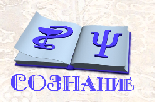 